MOD	RCC/23A12/1القـرار 21 (المراجَع في )التنسيق والتعاون مع المنظمات الإقليميةإن المؤتمر العالمي لتنمية الاتصالات ()،إذ يضع في اعتباره	للجمعية العالمية لتقييس الاتصالات؛	أحكام الفقرتين 26 و27 من خطة عمل جنيف؛ 	المبادئ الأساسية المتضمنة في إعلان مبادئ جنيف في الفقرات 60 و61 و62 و63 و64؛	أحكام الفقرات 23ج) و27ج) و80 و87 و89 و96 و97 و101 من برنامج عمل تونس بشأن مجتمع المعلوماتوإذ يدرك أ )	استمرار تنامي دور المنظمات الإقليمية ضمن التغيرات الحاصلة في السنوات الأربع الأخيرة؛ب)	أن المنظمات الإقليمية هي من الجهات المهمة التي ينبغي التنسيق معها لدعم التنسيق والتعاون بشأن تنفيذ المشاريع الإقليمية؛	ضرورة اتباع السبل والأساليب التي من شأنها تعظيم دور الاتحاد الدولي للاتصالات عموماً وقطاع تنمية الاتصالات (ITU-D) خصوصاً في تنفيذ أهداف القمة العالمية لمجتمع المعلومات (WSIS) فيما يتعلق بتنمية الاتصالات/تكنولوجيا المعلومات والاتصالات عالمياً وإقليمياً ووطنياً، بالتعاون الوثيق مع المنظمات الدولية والإقليمية والأقاليمية الأخرى وكيانات المجتمع المدني ذات الصلة؛	ضرورة اغتنام كل فرصة لإتاحة فرص إضافية للخبراء من البلدان النامية لاكتساب الخبرة عن طريق المشاركة في الاجتماعات الإقليمية ودون الإقليمية التي تتناول أعمال لجنتي الدراسات 1 و2 لقطاع تنمية الاتصالات،وإذ يعترف أ )	بأن البلدان النامية توجد في مراحل مختلفة من التنمية؛ب)	بأن تستدعي لهذا السبب تبادل وجهات النظر على المستوى الإقليمي بشأن تنمية الاتصالات؛ج)	بالصعوبة التي تواجهها بعض البلدان في بعض المناطق من حيث المشاركة في الأنشطة التي تقوم بها لجان الدراسات التابعة لقطاع تنمية الاتصالات؛إزاء دراسة المسائلة المتصلة بتنمية وتقييس الاتصالات/تكنولوجيا المعلومات والاتصالات 	بأن أفرقة المقررين الإقليميين عملاً بالقرارين 44 و54 (المراجَعين في ) المنوه بهما أعلاه قد تسمح بتوسيع مشاركة بعض البلدان بتكلفة أقل في دراسة بعض المسائل؛	بأن العديد من هذه البلدان يستفيد بالفعل من المنظمات الإقليمية؛	بأن الاجتماعات الإقليمية ودون الإقليمية فرصة ثمينة لتبادل المعلومات وتكوين الخبرات والمعارف الإدارية والتقنية؛	بضرورة التنسيق مع قطاع تقييس الاتصالات في الاتحاد في هذا الشأن عند تنفيذ محتوى القرارين 44 و54 (المراجَعين في )،وإذ يذكّر أ )	بإمكانية إنشاء أفرقة إقليمية لدراسة مسائل أو صعوبات يكون من المستصوب، بسبب طابعها المحدد، دراستها في إطار منطقة أو أكثر من مناطق الاتحاد؛ب)	بالمبادرات الإقليمية التي ترمي إلى:’1‘	تنفيذ مشاريع التعاون التقني والمساعدة المباشرة للمناطق الأخرى؛’2‘	التعاون في المبادرات الإقليمية مع المنظمات الإقليمية والدولية القائمة بتنمية الاتصالات/تكنولوجيا المعلومات والاتصالات؛ج)	بضرورة إيجاد الآلية اللازمة لتوحيد الجهود مع الجهات المشار إليها في القرارين 44 و54 (المراجَعين في )،يقـرر1	الاستمرار في إنشاء الأفرقة الإقليمية لدراسة مسائل أو صعوبات تخص منطقة بعينها؛	استمرار قطاع تنمية الاتصالات في تنسيق الأنشطة المشتركة مع المنظمات الإقليمية والإقليمية الفرعية ومع معاهد التدريب أيضاً في مجالات الاهتمام المشترك، والتعاون في هذه الأنشطة وتنظيمها، وأن يراعي الأنشطة التي تقوم بها هذه الجهاتيكلف مدير مكتب تنمية الاتصالات1	باتخاذ الإجراءات الضرورية للتنسيق مع منظمات الاتصالات الإقليمية ودون الإقليمية حسب الحاجة؛2	الإجراءات اللازمة الاتصال بين أفرقة الإقليمية المنشأة بموجب القرارين 44 و54 (المراجَعين في ) قطاع تقييس الاتصالات قطاع تنمية الاتصالات___________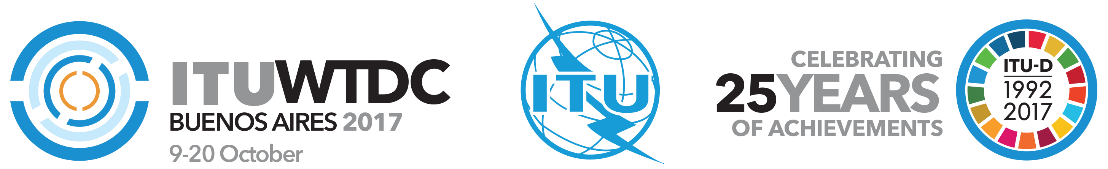 المؤتمر العالمي لتنمية الاتصالات
لعام 2017 (WTDC-17)بوينس آيرس، الأرجنتين، 20-9 أكتوبر 2017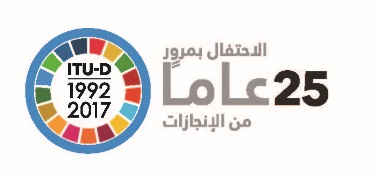 الجلسة العامةالجلسة العامةالإضافة 12
للوثيقة WTDC-17/23-A4 سبتمبر 2017الأصل: بالروسيةالدول الأعضاء في الاتحاد، الأعضاء في الكومنولث الإقليمي
في مجال الاتصالات (RCC)الدول الأعضاء في الاتحاد، الأعضاء في الكومنولث الإقليمي
في مجال الاتصالات (RCC)الدول الأعضاء في الاتحاد، الأعضاء في الكومنولث الإقليمي
في مجال الاتصالات (RCC)مشروع مراجعة القرار 21 للمؤتمر العالمي لتنمية الاتصالات - التنسيق والتعاون مع المنظمات الإقليميةمشروع مراجعة القرار 21 للمؤتمر العالمي لتنمية الاتصالات - التنسيق والتعاون مع المنظمات الإقليميةمشروع مراجعة القرار 21 للمؤتمر العالمي لتنمية الاتصالات - التنسيق والتعاون مع المنظمات الإقليميةمجال الأولوية:-	القرارات والتوصياتملخص:ترمي هذه المقترحات إلى زيادة إشراك الخبراء من البلدان النامية في أعمال التقييس على المستويين الإقليمي والدولي؛ كما ترمي إلى تعزيز الاتصال بين المناطق والمكاتب الإقليمية للاتحاد وبين قطاعات تنمية الاتصالات وتقييس الاتصالات والاتصالات الراديوية عموماً بشأن المسائل المتصلة بالتقييس.النتائج المتوخاة:يدعى المؤتمر العالمي لتنمية الاتصالات لعام 2017 إلى النظر في مراجَعة القرار 21 (المراجَع في حيدر آباد، 2010) والموافقة عليها على النحو المبين في الملحق بهذه الوثيقة.المراجع:القرار 21 (المراجَع في حيدر آباد، 2010)؛ التوصية ITU-D 22 "سد الفجوة التقييسية بالتعاون مع الأفرقة الإقليمية للجان الدراسات" الصادرة عن المؤتمر العالمي لتنمية الاتصالات (دبي، 2014)مجال الأولوية:-	القرارات والتوصياتملخص:ترمي هذه المقترحات إلى زيادة إشراك الخبراء من البلدان النامية في أعمال التقييس على المستويين الإقليمي والدولي؛ كما ترمي إلى تعزيز الاتصال بين المناطق والمكاتب الإقليمية للاتحاد وبين قطاعات تنمية الاتصالات وتقييس الاتصالات والاتصالات الراديوية عموماً بشأن المسائل المتصلة بالتقييس.النتائج المتوخاة:يدعى المؤتمر العالمي لتنمية الاتصالات لعام 2017 إلى النظر في مراجَعة القرار 21 (المراجَع في حيدر آباد، 2010) والموافقة عليها على النحو المبين في الملحق بهذه الوثيقة.المراجع:القرار 21 (المراجَع في حيدر آباد، 2010)؛ التوصية ITU-D 22 "سد الفجوة التقييسية بالتعاون مع الأفرقة الإقليمية للجان الدراسات" الصادرة عن المؤتمر العالمي لتنمية الاتصالات (دبي، 2014)مجال الأولوية:-	القرارات والتوصياتملخص:ترمي هذه المقترحات إلى زيادة إشراك الخبراء من البلدان النامية في أعمال التقييس على المستويين الإقليمي والدولي؛ كما ترمي إلى تعزيز الاتصال بين المناطق والمكاتب الإقليمية للاتحاد وبين قطاعات تنمية الاتصالات وتقييس الاتصالات والاتصالات الراديوية عموماً بشأن المسائل المتصلة بالتقييس.النتائج المتوخاة:يدعى المؤتمر العالمي لتنمية الاتصالات لعام 2017 إلى النظر في مراجَعة القرار 21 (المراجَع في حيدر آباد، 2010) والموافقة عليها على النحو المبين في الملحق بهذه الوثيقة.المراجع:القرار 21 (المراجَع في حيدر آباد، 2010)؛ التوصية ITU-D 22 "سد الفجوة التقييسية بالتعاون مع الأفرقة الإقليمية للجان الدراسات" الصادرة عن المؤتمر العالمي لتنمية الاتصالات (دبي، 2014)